OGŁOSZENIE O NABORZE PROJEKTÓWNarodowy Fundusz Ochrony Środowiska i Gospodarki Wodnej
jako Instytucja Wdrażająca działanie
FENX.01.03 Gospodarka wodno‐ściekowa priorytet FENX.01 Wsparcie sektorów energetyka i środowisko z Funduszu Spójności
współfinansowanego ze środków 
Funduszu Spójnościw ramach programuFundusze Europejskie na Infrastrukturę, Klimat i Środowisko 2021-2027,działając na podstawie Porozumienia z Ministrem Klimatu i Środowiska,ogłasza nabór projektów w ramach działania FENX.01.03 Gospodarka wodno‐ściekowa Nabór nr FENX.01.03-IW.01-001/24Wnioski o dofinansowanie należy składać wyłącznie w postaci elektronicznej za pośrednictwem aplikacji WOD2021 (CST2021) dostępnego pod adresem: https://wod.cst2021.gov.pl. Wniosek o dofinansowanie należy sporządzić zgodnie z Instrukcją wypełniania wniosku o dofinansowanie projektu, stanowiącą załącznik nr 4 do Regulaminu wyboru projektów.Termin naboruNabór rozpoczyna się 13.05.2024 r. (od godz. 08:00).Ostateczny termin składania wniosków o dofinansowanie upływa dnia 01.07.2024 r. do godz. 23:59.Wnioski, które wpłyną po tym terminie nie będą rozpatrywane.Wniosek o dofinansowanie uznaje się za złożony, jeśli spełnia następujące warunki:został złożony w terminie, o którym mowa w § 8 ust. 3 i posiada status „Przesłany” w aplikacji WOD2021.został złożony zgodnie z zasadami określonymi w Regulaminie wyboru projektów.Przedmiot naboruPrzedmiotem naboru jest dofinansowanie projektów, które przyczynią się do osiągnięcia celów Priorytetu FENX.01 Wsparcie sektorów energetyka i środowisko z Funduszu Spójności programu FEnIKS, tj. celu szczegółowego EFRR/FS.CP2.V - Wspieranie dostępu do wody oraz zrównoważonej gospodarki wodnej, określonego dla działania FENX.01.03. Gospodarka wodno-ściekowa.Typ projektów podlegających dofinansowaniu w ramach Działania FENX.01.03W ramach naboru wsparcie mogą uzyskać przedsięwzięcia związane z budową nowej infrastruktury komunalnej do zbierania ścieków komunalnych oraz budową, przebudową, rozbudową i remontem istniejącej infrastruktury komunalnej do ich oczyszczania, niezbędne do zrealizowania zobowiązań wynikających z Dyrektywy Rady 91/271/EWG dotyczącej oczyszczania ścieków komunalnych (zwanej dalej: dyrektywą ściekową), realizowane wyłącznie w aglomeracjach o wielkości co najmniej 15 000 RLM, wskazanych w obowiązującym w dniu złożenia wniosku Krajowym Programie Oczyszczania Ścieków Komunalnych (KPOŚK) jako niespełniające wymaganych warunków zgodności z “dyrektywą ściekową”, przy czym zgodnie z przyjętymi dodatkowymi specyficznymi warunkami wstępnymi dla trybu niekonkurencyjnego, wsparcie w ramach naboru dotyczyć będzie wyłącznie aglomeracji o wielkości co najmniej 100 tys. RLM.Dokumentem stanowiącym podstawę do wyboru projektów będzie obowiązujący KPOŚK dostępny pod adresem https://www.gov.pl/web/infrastruktura/gospodarka-sciekowa. W ramach naboru wsparcie może zostać przyznane  projektom kompleksowym  w zakresie gospodarki wodno-ściekowej zlokalizowanym na obszarze aglomeracji ujętych w KPOŚK, których zakres obejmuje:budowę, rozbudowę lub modernizację oczyszczalni ścieków komunalnych, która jest niezbędna dla osiągnięcia zgodności z dyrektywą ściekową w zakresie standardów oczyszczania lub sumarycznej przepustowości oczyszczalni obsługujących aglomerację. Tam gdzie to możliwe, a także uzasadnione technicznie i finansowo, zakres projektu może obejmować również technologie wykorzystujące potencjał energetyczny ścieków i osadów ściekowych do produkcji energii cieplnej i elektrycznej oraz energooszczędne urządzenialubbudowę zbiorczych systemów kanalizacji sanitarnej na terenie aglomeracji, które nie spełniają wynikającego z dyrektywy ściekowej wymogu w zakresie stopnia skanalizowania. Dofinansowanie modernizacji kanalizacji sanitarnej w ramach naboru jest możliwe jedynie w przypadku, gdy jest ona niezbędna dla zrealizowania objętej projektem nowej sieci kanalizacji sanitarnej.W ograniczonym zakresie rzeczowym oraz finansowym (do 20% całkowitego kosztu kwalifikowalnego projektu), wyłącznie w sytuacji, gdy równocześnie zostanie zapewniona zgodność aglomeracji z wymaganiami dyrektywy ściekowej, dopuszczalne jest włączenie do zakresu  projektu kompleksowego również zadań uzupełniających, niemających bezpośredniego wpływu na osiągnięcie przez aglomerację zgodności z dyrektywą ściekową, które polegają na:wdrożeniu inteligentnych systemów zarządzania sieciami wodociągowo-kanalizacyjnymi;modernizacji lub rozbudowie oczyszczalni ścieków komunalnych, w tym infrastruktury służącej do przeróbki i zagospodarowania osadów ściekowych oraz wykorzystania potencjału ścieków i osadów ściekowych do produkcji energii cieplnej i elektrycznej, w przypadku oczyszczalni, które spełniają warunki zgodności z dyrektywą ściekową w zakresie standardów oczyszczania i sumarycznej przepustowości oczyszczalni obsługujących;zakupie i wdrożeniu energooszczędnych urządzeń i technologii stosowanych do zbierania ścieków komunalnych;realizacji  zadań związanych z rozbudową i poprawą jakości systemów zaopatrzenia ludności w wodę, dotyczących:ograniczania strat wody w sieciach wodociągowych;zwiększania efektywności dostaw wody, rozwoju systemów ujęć, uzdatniania, zaopatrzenia, dostawy wody do spożycia (w tym budowa nowych lub modernizacja istniejących sieci wodociągowych, stacji uzdatniania, ujęć wody);zmniejszenia zużycia wody, ujęcia jej w obiegu zamkniętym oraz wtórnego wykorzystania wody w podmiotach bezpośrednio realizujących zadania związane z gospodarką wodno‐ściekową.W przypadku zakresu związanego z zaopatrzeniem w wodę, planowane zadania powinny się wpisywać w założenia Programu inwestycyjnego w zakresie poprawy jakości i ograniczenia strat wody przeznaczonej do spożycia przez ludzi dostępnego pod adresem https://www.gov.pl/web/infrastruktura/przyjeto-program-inwestycyjny-w-zakresie-poprawy-jakosci-i-ograniczenia-strat-wody-przeznaczonej-do-spozycia-przez-ludziW uzasadnionych przypadkach, tj. gdy będzie to bezpośrednio związane z realizowanym projektem, możliwe jest sfinansowanie w projekcie wydatków na działania edukacyjne w zakresie podnoszenia świadomości ekologicznej społeczeństwa oraz/albo na współpracę, w tym wymianę wiedzy i doświadczeń oraz konsultacje, z partnerami z innych Państw Członkowskich, kandydujących lub stowarzyszonych.Rodzaj podmiotów, które mogą ubiegać się o dofinansowanie w ramach naboru FENX.01.03-IW.01-001/24Uprawnionymi do składania wniosków są podmioty wskazane w § 4 ust. 2 i 3 Regulaminu wyboru projektów nr FENX.01.03-IW.01-001/24, uprzednio zidentyfikowane przez Instytucję Zarządzającą, jako uprawnione do niekonkurencyjnego sposobu wyboru.Dofinansowanie mogą otrzymać podmioty odpowiedzialne za realizację zadań związanych z gospodarką wodno-ściekową na terenie aglomeracji, tj. jednostki samorządu terytorialnego i ich związki oraz przedsiębiorstwa wodociągowo‐kanalizacyjne (w rozumieniu art. 2 pkt 4 ustawy o zbiorowym zaopatrzeniu w wodę i zbiorowym odprowadzaniu ścieków).Kwota środków przeznaczona na dofinansowanie projektów w ramach naboru FENX.01.03-IW.01-001/24Kwota środków przeznaczona na dofinansowanie projektów w ramach naboru wynosi 1 100 000 000,00 zł.Minimalna wartość projektu mogącego ubiegać się o dofinansowanie w ramach naboruAktualnie obowiązująca wersja Szczegółowego Opisu Priorytetów Programu Fundusze Europejskie na Infrastrukturę, Klimat i Środowisko 2021-2027 nie przewiduje minimalnej wartości projektu dla działania FENX.01.03.Maksymalna kwota dofinansowania projektu w ramach naboru (jeśli dotyczy)Aktualnie obowiązująca wersja Szczegółowego Opisu Priorytetów Programu Fundusze Europejskie na Infrastrukturę, Klimat i Środowisko 2021-2027 nie przewiduje maksymalnej kwoty dofinansowania projektu dla działania FENX.01.03. Niemniej jednak, każdorazowo kwota dofinansowania dla projektu musi być obliczona zgodnie z Wytycznymi dotyczącymi zagadnień związanych z przygotowaniem projektów inwestycyjnych, w tym hybrydowych na lata 2021-2027 oraz zapisami § 6 ust. 1 Regulaminu wyboru projektów.Maksymalny udział dofinansowania w wydatkach kwalifikowalnych na poziomie projektu w ramach naboruPoziom współfinansowania ze środków Funduszu Spójności w ramach działania FENX.01.03 zgodnie z zapisami § 6 ust. 1 Regulaminu wyboru projektów wynosi maksymalnie 70% wartości wydatków kwalifikowanych projektu.Harmonogram naboruOcena projektów zostanie zakończona w terminie wskazanym w § 10 ust. 7 Regulaminu wyboru projektów nr FENX.01.03-IW.01-001/24.ZałącznikiRegulamin wyboru projektów dla naboru nr FENX.01.03-IW.01-001/24 stanowi załącznik do niniejszego ogłoszenia.Kryteria wyboru projektów zostały zatwierdzone przez Komitet Monitorujący FEnIKS 2021-2027 stanowią załącznik nr 1 do Regulaminu wyboru projektów.Wzór wniosku o dofinansowanie oraz załączników stanowi załącznik nr 3 do Regulaminu wyboru projektów.Listy sprawdzające do I etapu oceny stanowią załącznik nr 5a do Regulaminu wyboru projektów.Listy sprawdzające do II etapu oceny stanowią załącznik nr 5b do Regulaminu wyboru projektów.Lista dokumentów niezbędnych do zawarcia umowy o dofinansowanie projektu stanowi załącznik nr 7 do Regulaminu wyboru projektów.Dodatkowe warunki dotyczące kwalifikowalności w uzupełnieniu do Wytycznych dotyczących kwalifikowalności wydatków na lata 2021-2027 stanowi załącznik nr 8 do Regulaminu wyboru projektów.Metodyka wyliczania wskaźnika koncentracji nowo budowanej sieci stanowi załącznik nr 9 do Regulaminu wyboru projektów.Aktualizacja KPOŚK dostępna jest na stronie: https://www.gov.pl/web/infrastruktura/gospodarka-sciekowa Wzór umowy o dofinansowanie stanowi załącznik nr 6 do Regulaminu wyboru projektów. Poszczególne elementy umowy będą każdorazowo doprecyzowywane na etapie negocjacji jej zapisów z beneficjentem.Wnioski o dofinansowanie projektów muszą być sporządzone z uwzględnieniem następujących dokumentów: Instrukcja wypełniania Wniosku o dofinansowanie projektu, w tym lista i zakres wymaganych załączników do wniosku o dofinansowanie stanowi załącznik nr 4 do Regulaminu wyboru projektów.Dodatkowe dokumenty składane wraz z Wnioskiem: Oświadczenie dot. korespondencji drogą elektroniczną – wzór załącznika nr 18 do wzoru wniosku o dofinansowanie stanowiącego załącznik nr 3 do Regulaminu wyboru projektów.Upoważnienie do reprezentowania wnioskodawcy (patrz § 8 ust. 8 pkt 1 Regulaminu wyboru projektów).Minimalne wymagania dotyczące gotowości technicznej projektu do realizacji przedsięwzięcia w ramach działania: zgodność z wieloletnim planem rozwoju i modernizacji urządzeń wodociągowych i urządzeń kanalizacyjnych, o którym mowa w art. 21 ust. 1 ustawy z dnia 7 czerwca 2001 r. o zbiorowym zaopatrzeniu w wodę i zbiorowym odprowadzaniu ścieków, a w przypadku jego braku zgodność z kierunkami rozwoju gminy określonymi w studium uwarunkowań i kierunków zagospodarowania przestrzennego gminy;zgodność z miejscowym planem zagospodarowania przestrzennego (mpzp), a w przypadku braku mpzp – decyzją o warunkach zabudowy i zagospodarowania terenu (decyzja o warunkach zabudowy lub decyzja o lokalizacji inwestycji celu publicznego) dla inwestycji liniowych objętych projektem, dla których jest to wymagane;posiadanie decyzji środowiskowych dla wszystkich zadań, dla których wydanie decyzji jest wymagane;w przypadku zadań realizowanych w oparciu o Czerwoną Książkę FIDIC (lub równoważną) – wartość zadań inwestycyjnych, dla których dokonano zgłoszenia robót budowlanych lub posiadających pozwolenia na budowę dla kontraktów na roboty w stosunku do całkowitej wartości zadań planowanych do realizacji (wymagających pozwolenia na budowę lub zgłoszenia) wg warunków kontraktowych „Czerwonej Książki FIDIC” (lub równoważnej) – min. 40 %;w przypadku zadań realizowanych w oparciu o Żółtą Książkę FIDIC (lub równoważną) – posiadanie Programu Funkcjonalno-Użytkowego (PFU) opisującego zamówienie dla wszystkich zadań realizowanych wg Żółtej Książki FIDIC (lub równoważnej).Realizację w oparciu o Żółtą Książkę FIDIC (lub równoważną) dopuszcza się tylko w przypadku zadań dotyczących:budowy, rozbudowy lub modernizacji oczyszczalni ścieków,budowy kanalizacji sanitarnej - jeżeli złożono wniosek o wydanie pozwolenia na budowę, uzyskano pozwolenie na budowę lub dokonano zgłoszenia robót.Dane do kontaktuNarodowy Funduszy Ochrony Środowiska i Gospodarki Wodnejul. Konstruktorska 3A02-673 WarszawaElektroniczna skrzynka podawcza: /rm5eox834i/SkrytkaESPW przypadku pytań dotyczących przygotowania wniosków w ramach naboru (przed złożeniem wniosku o dofinansowanie) lub procedury wyboru projektów:zgodnie z § 15 ust. 1 i 2 Regulaminu wyboru projektów.Tel. 22 45 90 800 (infolinia NFOŚiGW)Informacje dodatkoweNarodowy Fundusz Ochrony Środowiska i Gospodarki Wodnej (NFOŚiGW) z siedzibą w Warszawie (kod pocztowy 02-673), przy ul. Konstruktorskiej 3a, jest Instytucją Wdrażającą dla działania 1.3 Gospodarka wodno-ściekowa programu Fundusze Europejskie na Infrastrukturę, Klimat i Środowisko 2021-2027 i działa na podstawie art. 50 ustawy z dnia 28 kwietnia 2022 r. o zasadach realizacji zadań finansowanych ze środków europejskich w perspektywie finansowej 2021-2027 (Dz. U. z 2022 r. poz. 1079)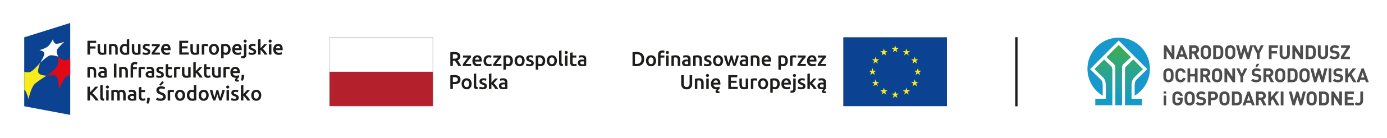 